ESCUELA DEPOSGRADOMAESTRÍA EN MATEMÁTICAS APLICADASCarta de Recomendación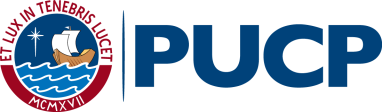 Al postulante:Por favor llene sus datos y entregue  un ejemplar  de este formato a cada  una de las personas     que loNombre del postulante: 	Mención que desea obtener:O Solo el Diploma de Posgrado	O Aplicaciones a la EconomíaO Procesos	O Sin mención específicaA la persona que recomienda:Por favor llene este formato y luego entréguelo al postulante dentro de un sobre cerrado para que complete su solicitud de admisión.Nombre:	 Posición/Título:	 Organización:	 Teléfono:	 Correo Electrónico: 	 ESCUELA DEPOSGRADO¿Hace cuánto tiempo que conoce al candidato? 	años 	meses.¿Cuál es su relación con el candidato?  	Si tuviera que situar comparativamente al candidato en un grupo grande de individuos con los que ha tenido la misma relación, o ubicarla en el:O 5 % superior	O 20 % superior	O 50 % superior	O 50 % inferior	O 20 % inferior	O 5 % inferiorMás precisamente, trate de clasificar al  candidato  en la misma  forma  que el punto anterior en cada una de las siguientes características:5 % sup. 20 % sup. 50 % sup. 50 % inf. 20 % inf. 5 % inf.En algunas ocasiones las calificaciones académicas no reflejan adecuadamente la capacidad intelectual de un individuo. ¿Es éste el caso del candidato?O Sí.	O No	O No lo séSi su respuesta es "Sí", por favor explique brevemente los motivos. 	En términos generales, ¿cree usted que el postulante llevará a cabo con éxito sus planes de estudio en nuestro posgrado?O Sí.	O Es muy probable.	O Tendrá dificultades	O No.7. Si lo desea, puede adjuntar una carta con sus comentarios generales sobre el candidato.Muchas gracias por su colaboración.Desempeño AcadémicoOOOOOOImaginación, creatividadOOOOOOCuriosidad intelectualOOOOOOCapacidad de trabajo, persistenciaOOOOOOCapacidad para aprender ideas nuevasOOOOOOCapacidad de análisis rigurosoOOOOOOCapacidad de abstracciónOOOOOO